AVALIAÇÃO BIMESTRALQuestão 1Nível de dificuldade: Médio – Alternativa Correta: Dissertativa – Habilidade do Enem: H 16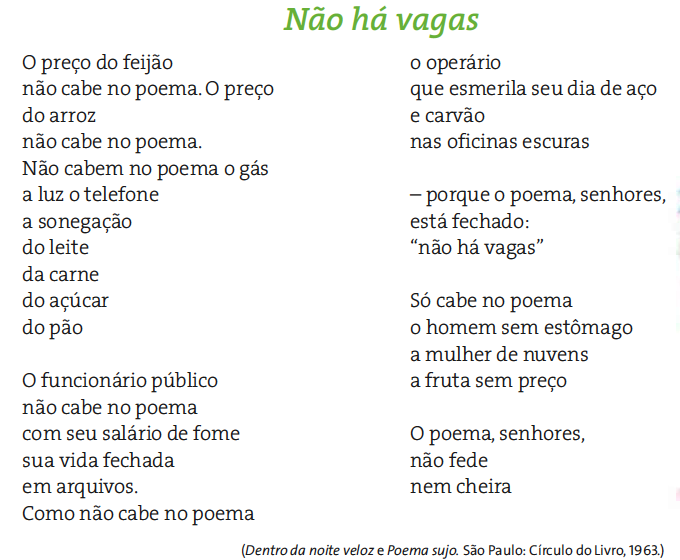 Desenvolva um texto explicando o que é exposto no poema.Questão 2Nível de dificuldade: Difícil – Alternativa Correta: Dissertativa – Habilidade do Enem: H 16Leia o excerto a seguir e se baseie no tema para escrever um texto.Ba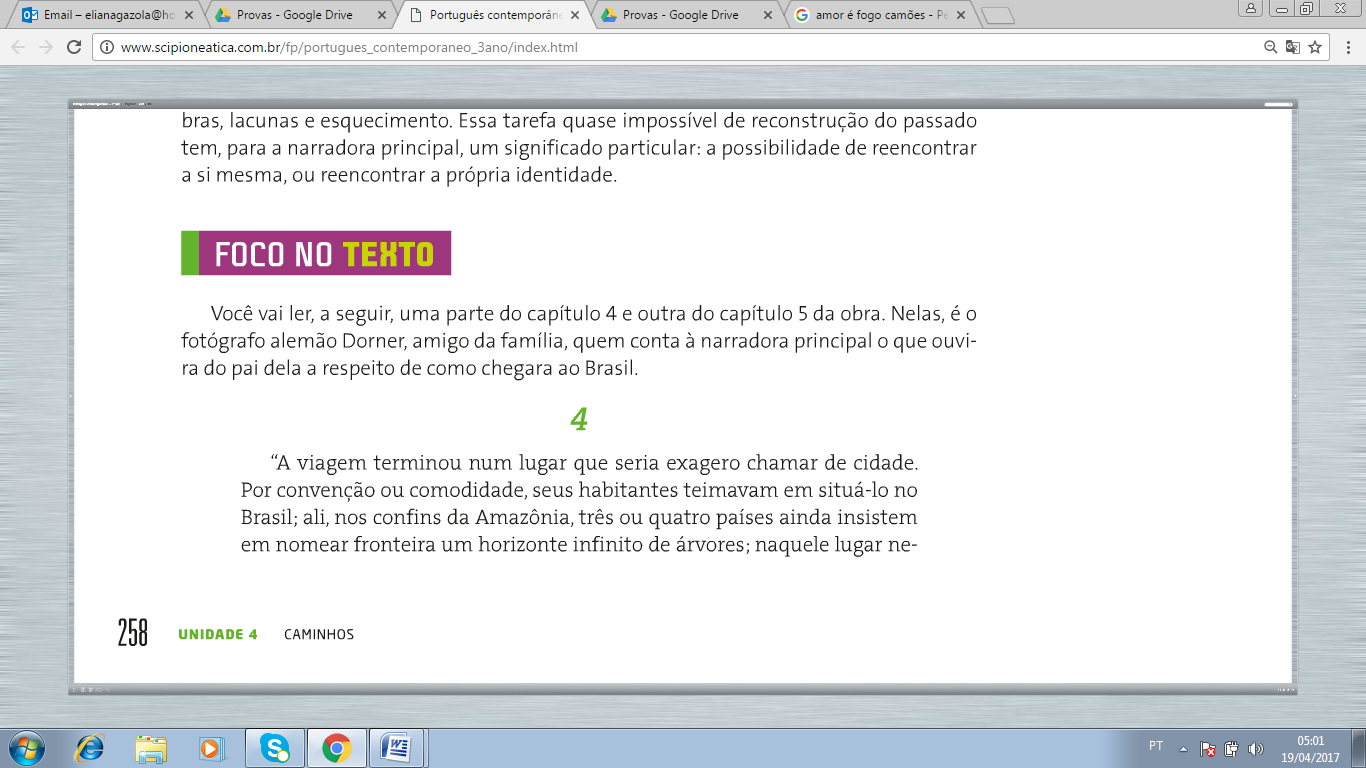 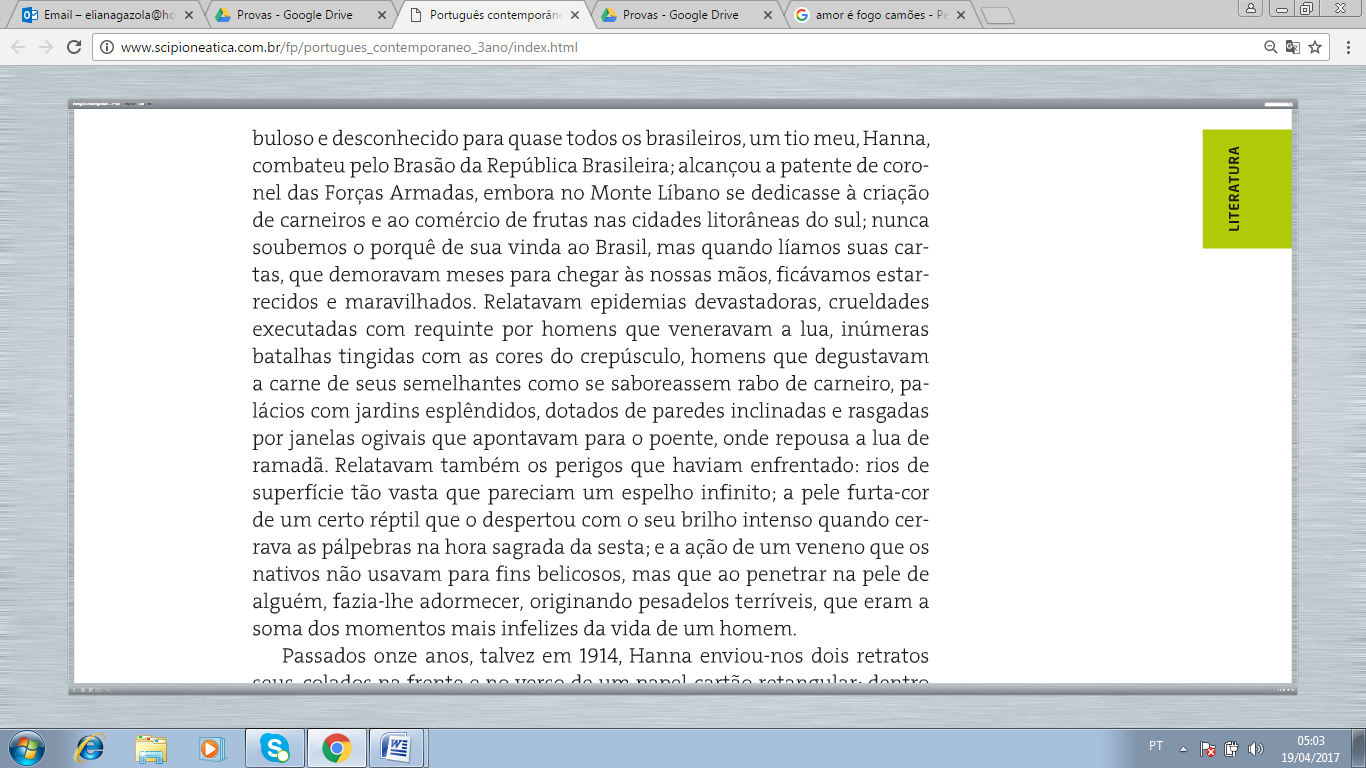 Questão 3Nível de dificuldade: Médio – Alternativa Correta: Dissertativa – Habilidade do Enem: H 16Reconte a história  As mil e uma noites. 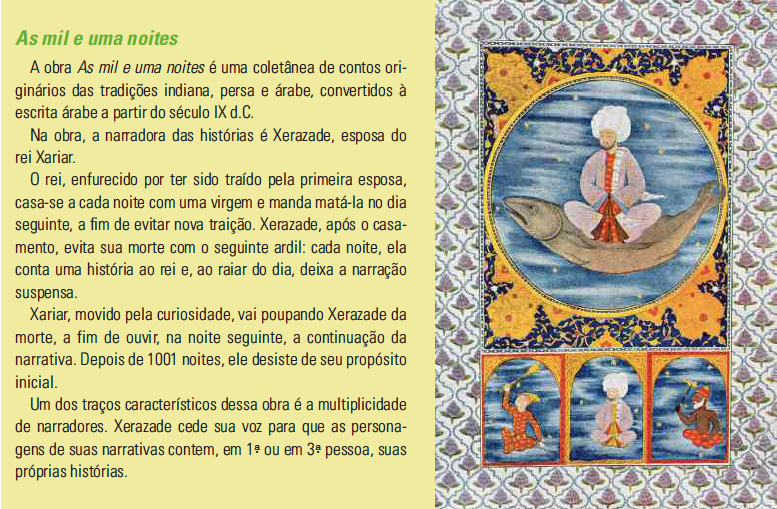 Questão 4Nível de dificuldade: Médio – Alternativa Correta: Dissertativa – Habilidade do Enem: H 16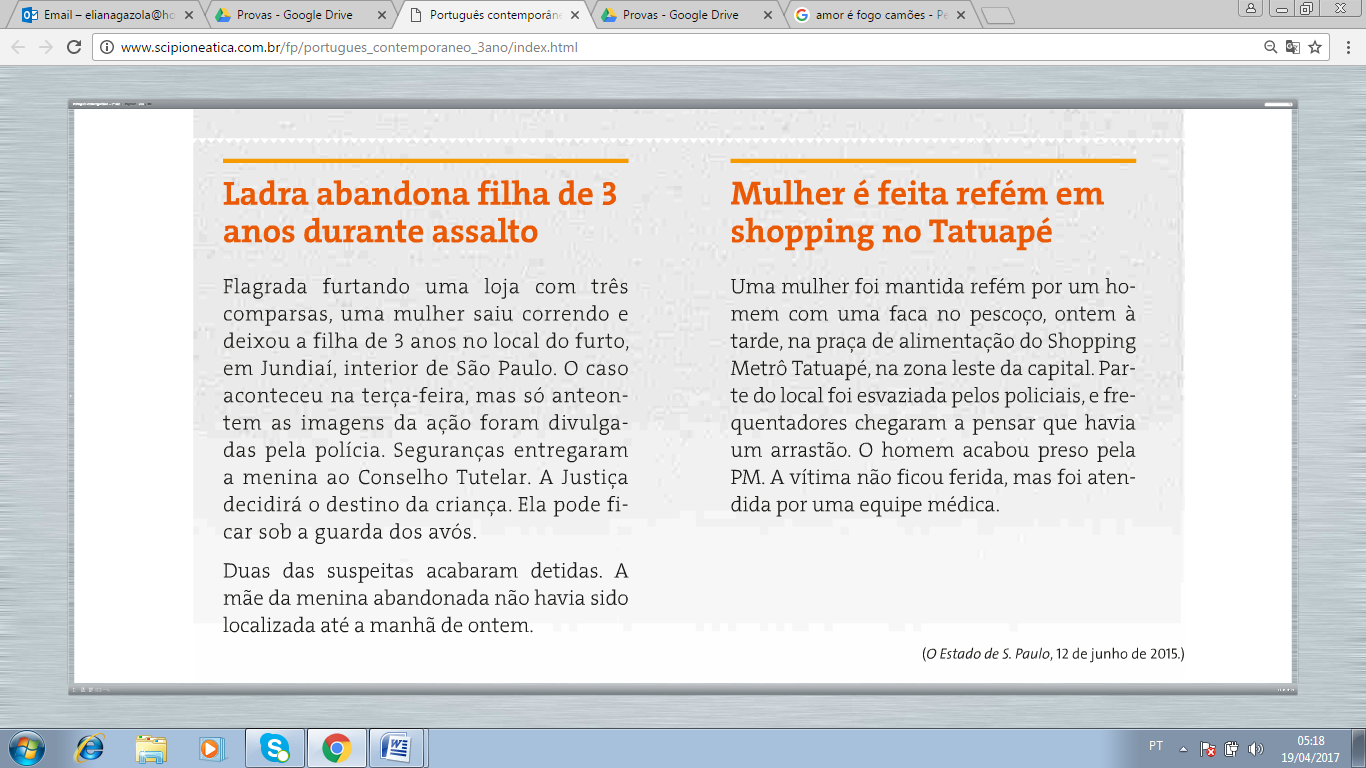 a)	Em qual das notícias a mulher pratica o crime? b)	Na segunda notícia o que acontece com a mulher?Questão 5Nível de dificuldade: Fácil – Alternativa Correta: A – Habilidade do Enem: H 16O que é enfatizado nas notícias?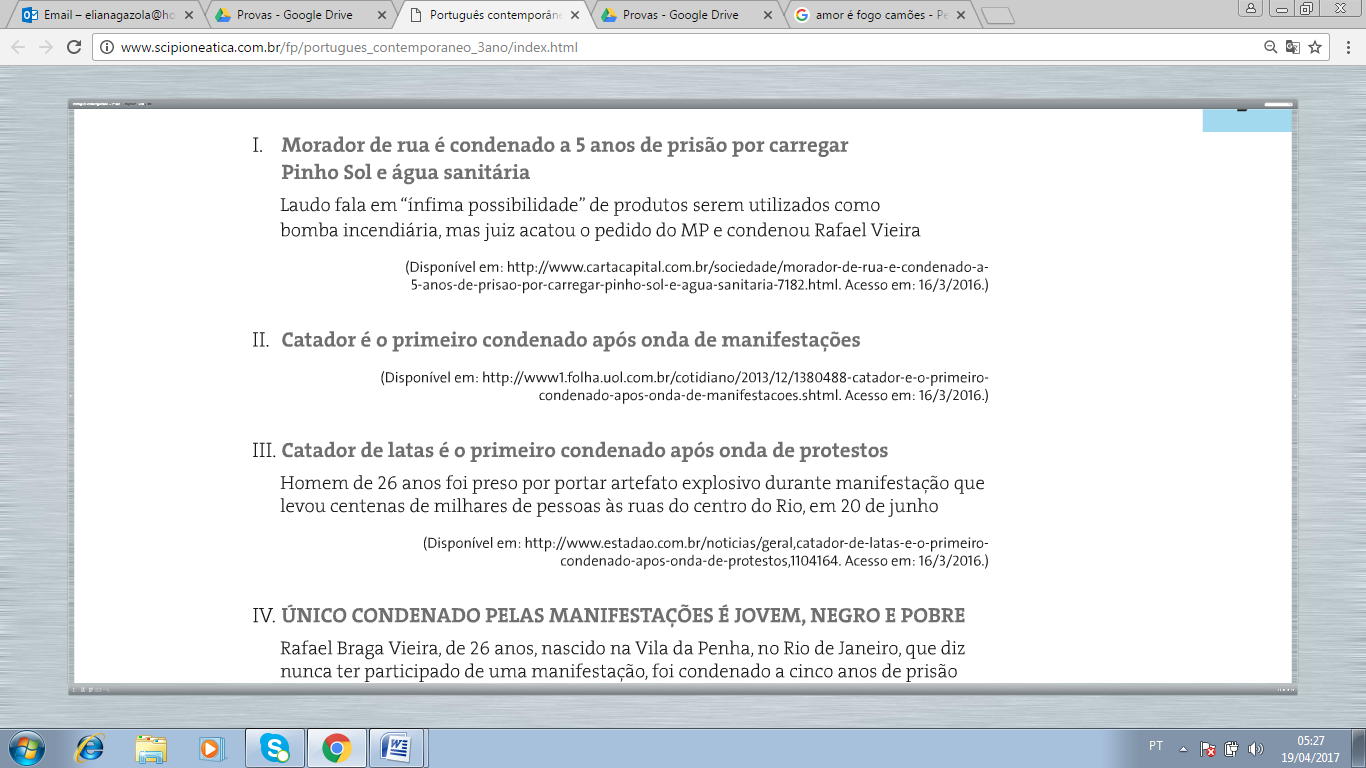 a)	Motivo das prisões.b)	Classe social dos condenados.c)	Produtos roubados.d)	O que seria feito com o produto.Questão 5Nível de dificuldade: Difícil – Alternativa Correta: A – Habilidade do Enem: H 21Leia o excerto do texto de Rubem Braga. O que acontecem nos dois primeiros parágrafos?a)	Uma epifania.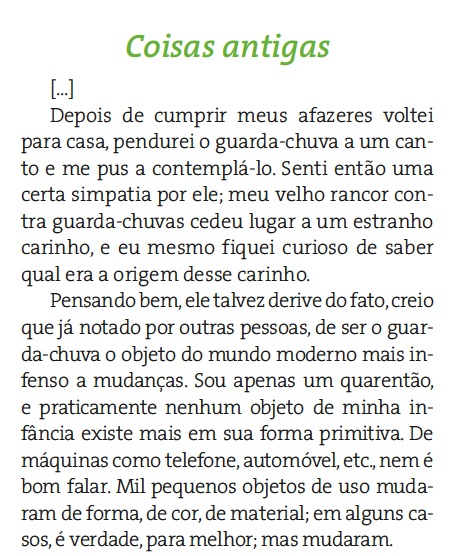 b) Raiva de ter de usar guarda-chuva.c) Tristeza por se sentir velho.d) Saudade dos objetos que mudaram.Questão 6Nível de dificuldade: Médio – Alternativa Correta: A – Habilidade do Enem: 15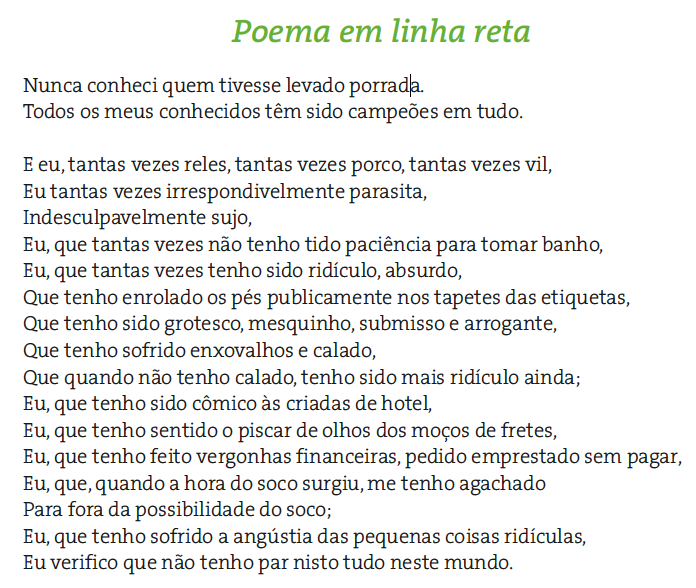 O poema a seguir tem um tom:a)	Amigável  b) Irônico c) Melancólico     	 d) Saudosista       Questão 7Nível de dificuldade: Médio – Alternativa Correta: B – Habilidade do Enem: 15Assinale o heterônimo de Fernando Pessoa que esteja com a característica correta.a)	Álvaro de Campos:  Não se interessa pelo Modernismo.b)	Alberto Caeiro: Considerado  por Pessoa o mestre dele e dos demais heterônimos.c)	Ricardo Reis: Ligado ao Modernismo.d)	Fernando Pessoa- ele mesmo: Poeta Romântico.Questão 8Nível de dificuldade: Fácil – Alternativa Correta: A – Habilidade do Enem: 15A obra de José Saramago  tem um estilo próprio:a)	Subversão da pontuação tradicional.b)	O leitor não precisa ser muito atento para entendê-lo.c)	Saramago é um escritor brasileiro.d)	Não há situações realistas.Questão 9Nível de dificuldade: Médio – Alternativa Correta: B – Habilidade do Enem: 27Assinale a alternativa que contenha gerundismo.a)	Eu estava almoçando.b)	Amanhã vou estar almoçando ali na esquina e depois vou estar indo para o escritório.c)	Acabei de lanchar.d)	Ela está comendo.Questão 10Nível de dificuldade: Médio – Alternativa Correta: A – Habilidade do Enem: 16Estes versos da cultura africana remetem: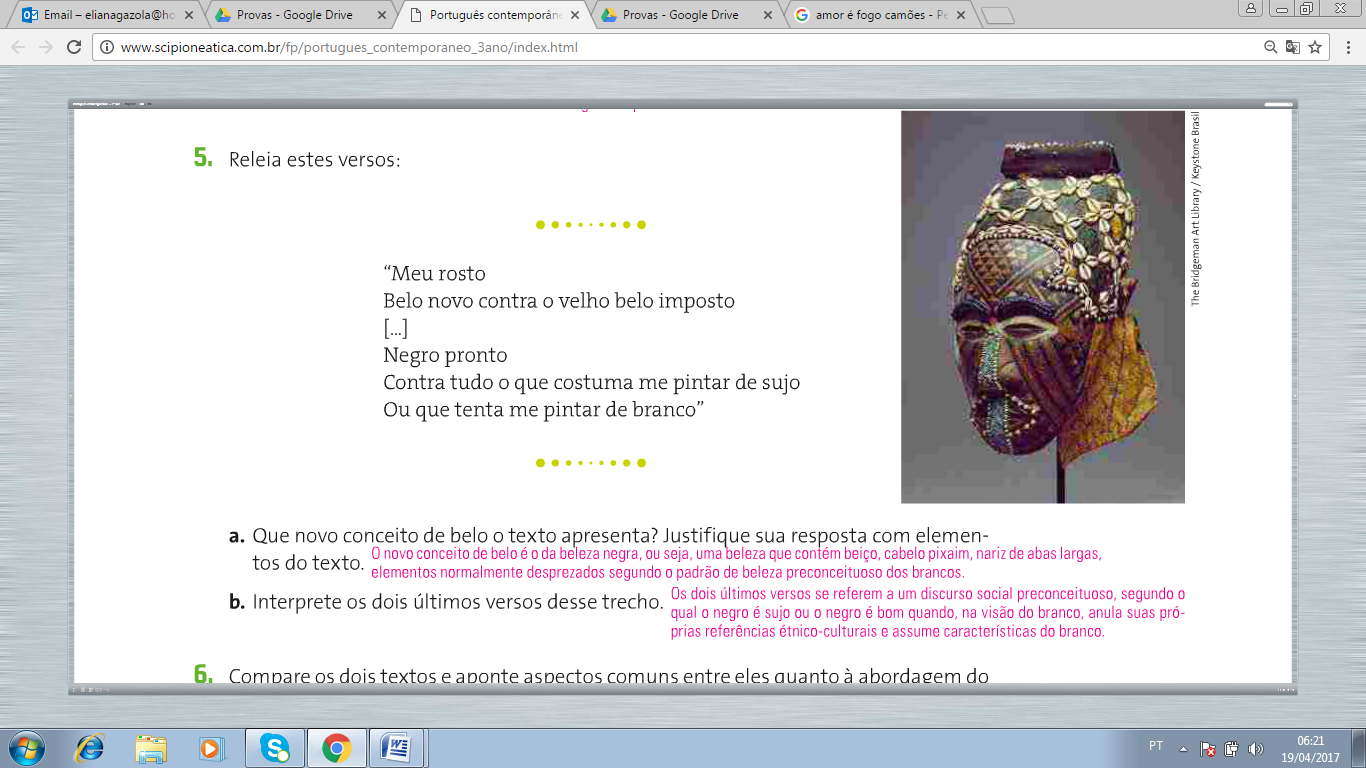 a)	À beleza  do negro sem pintá-lo de sujo ou branco.b)	A uma mescla dos negros com os brancos.c)	Uma junção entre as cores brancas e negras.d)	Orgulho das duas culturas. Questão 11Nível de dificuldade: Médio – Alternativa Correta: P – A–A–A – Habilidade do Enem: 27Coloque P para polissemia e A para ambiguidade.(P)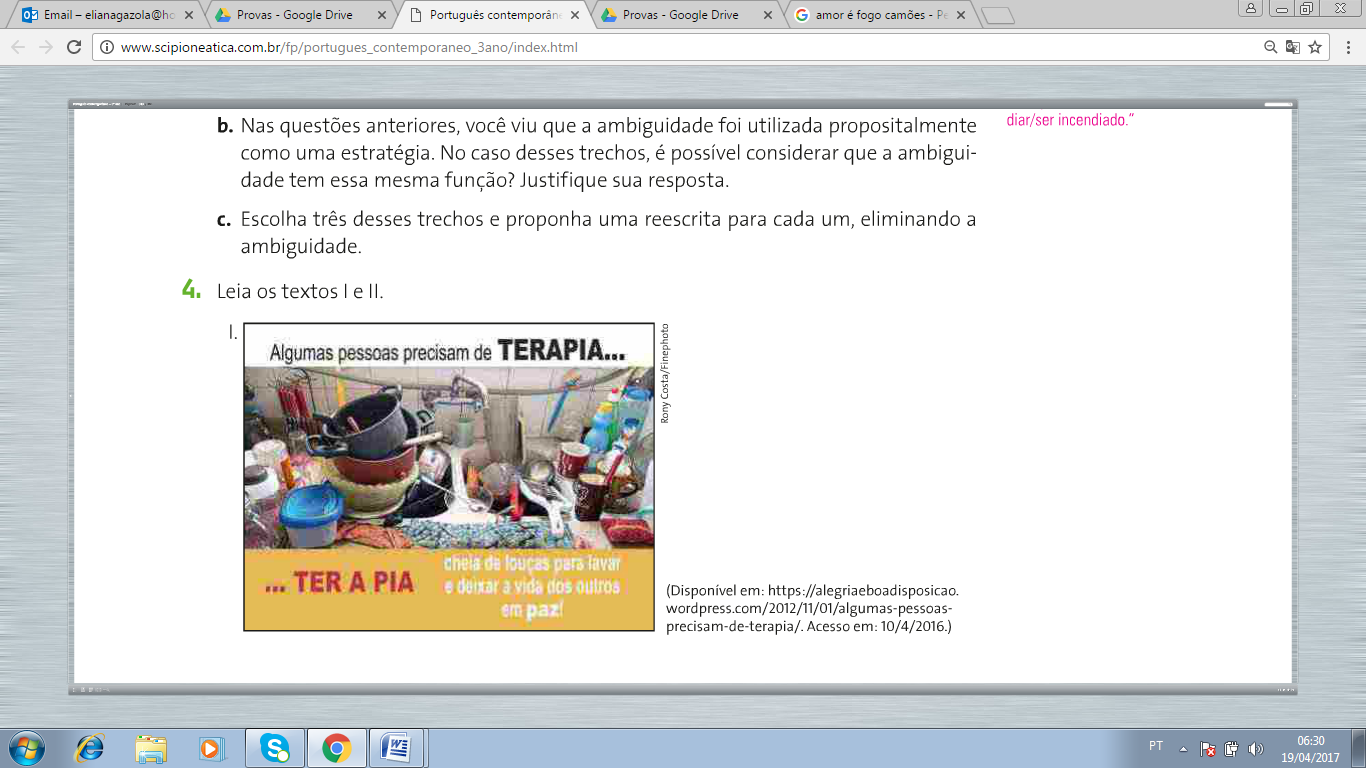 (A)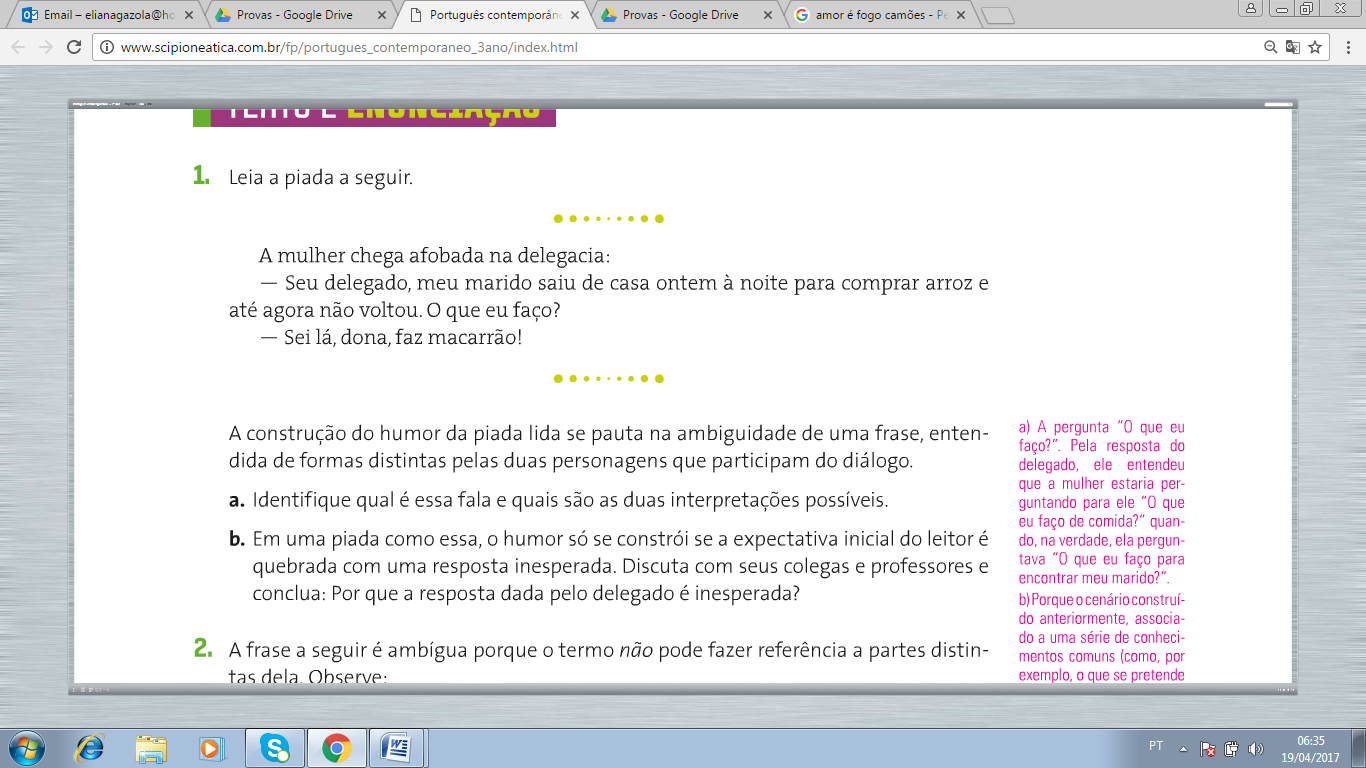 (A)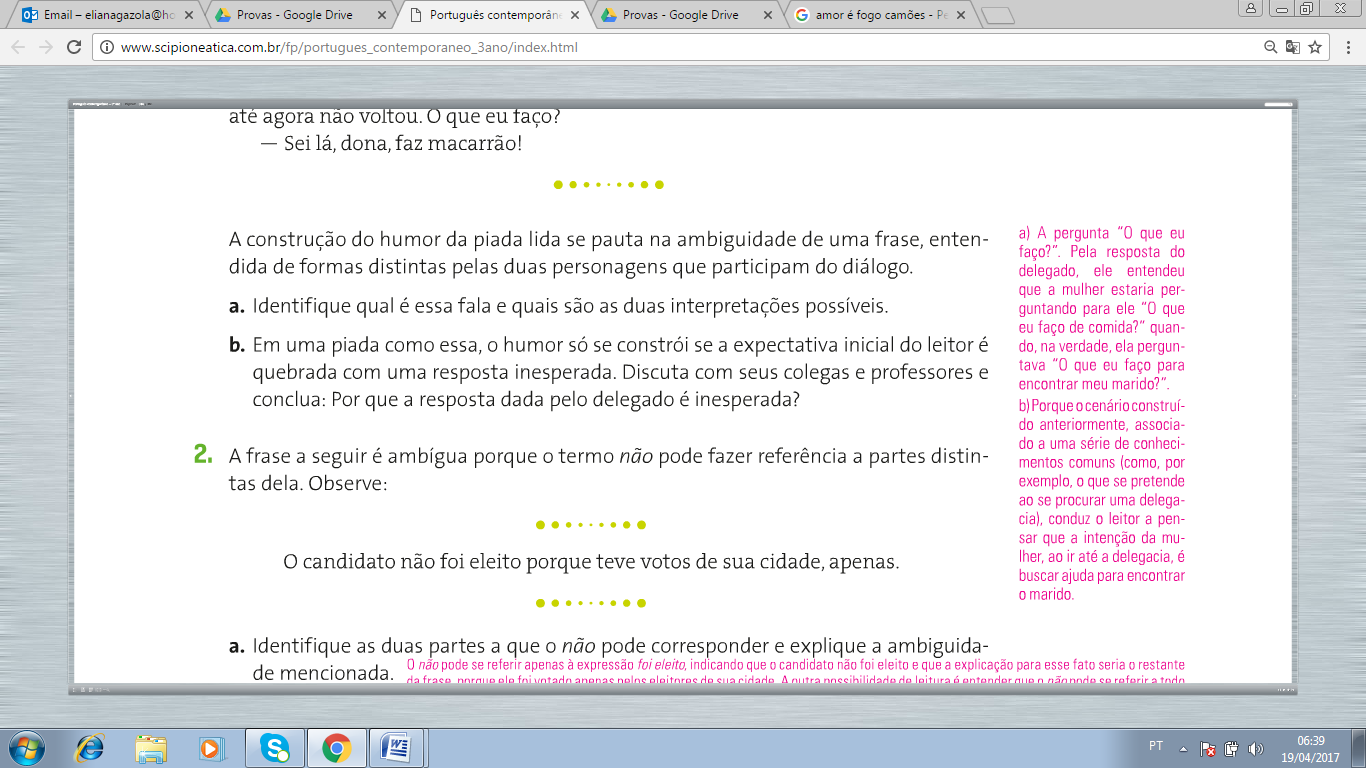 (A)Por que ela está chorando?O seu pai morreu.Questão 12Nível de dificuldade: Médio – Alternativa Correta: A – Habilidade do Enem: 27Assinale a alternativa incorreta para uma entrevista de trabalho.a)	Planos para o futuro.b)	Mostrar interesse na vaga.c)	Não falar muito da vida pessoal.d)	Mostrar suas qualificações sem exageros.      Na primeira notícia.      Ela sofre a violência.